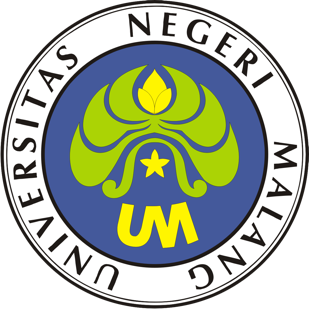 PROSEDUR OPERASIONAL BAKUPENGUSULAN PEMBERIAN TANDA PENGHARGAAN PASCASARJANAUNIVERSITAS NEGERI MALANG2019PROSEDUR OPERASIONAL BAKU PENYUSUNANPENGUSULAN PEMBERIAN TANDA PENGHARGAAN PASCASARJANAUNIVERSITAS NEGERI MALANGPROSEDUR OPERASI BAKU PENGUSULAN PEMBERIAN TANDA PENGHARGAANDasar KegiatanUndang-Undang Republik Indonesia Nomor 20 Tahun 2003 Tentang Sistem Pendidikan Nasional (Lembaran Negara Republik Indonesia Tahun 2003 Nomor 78, Tambahan Lembaran Negara Republik Indonesia Tahun 2003 Nomor 4301).Undang-Undang Republik Indonesia Nomor 14 Tahun 2005 Tentang Guru dan Dosen (Lembaran Negara Republik Indonesia Tahun 2005 Nomor 157, Tambahan Lembaran Negara Republik Indonesia Tahun 2005 Nomor 4586).Undang-Undang Republik Indonesia Nomor 12 Tahun 2012 Tentang Pendidikan Tinggi (Lembaran Negara Republik Indonesia Tahun 2012 Nomor 158, Tambahan Lembaran Negara Republik Indonesia Nomor 5336).Undang-undang Nomor 5 Tahun 2014 Tentang Aparatur Sipil Negara (Lembaran Negara Republik Indonesia Tahun 2014 Nomor 6, Tambahan Lembaran Negara Republik Indonesia Nomor 5404).Peraturan Pemerintah Republik Indonesia Nomor 25 tahun 1994 tentang Tanda Kehormatan Satyalancana Karya Satya Republik Indonesia.Peraturan Pemerintah Republik Indonesia Nomor 37 Tahun 2009 Tentang Dosen (Lembaran Negara Republik Indonesia Tahun 2009 Nomor 76, Tambahan Lembaran Negara Republik Indonesia Tahun 2009 Nomor 5007).Peraturan Pemerintah Republik Indonesia Nomor 46 Tahun 2011 tentang Penilaian Prestasi Kerja Pegawai Negeri Sipil (Lembaran Negara Republik Indonesia Tahun 2011 Nomor 121, Tambahan Lembaran Negara Republik Indonesia Tahun 2011 Nomor 5258).Peraturan Pemerintah Nomor 4 Tahun 2014 Tentang Penyelenggaraan Pendidikan Tinggi dan Pengelolaan Perguruan Tinggi (Lembaran Negara Republik Indonesia Tahun 2014 Nomor 16).Peraturan Menteri Pendidikan Nasional Republik Indonesia Nomor 53 Tahun 2008 Tentang Pedoman Penyusunan Standar Pelayanan Minimum Bagi Perguruan Tinggi Negeri Yang Menerapkan Pengelolaan Keuangan Badan Layanan Umum.Peraturan Menteri Pendidikan Dan Kebudayaan Republik Indonesia Nomor 30 Tahun 2012 Tentang Organisasi Dan Tata Kerja Universitas Negeri Malang (Berita Negara Republik Indonesia Tahun 2012 Nomor 493).Peraturan Menteri Pendidikan Dan Kebudayaan Republik Indonesia Nomor 71 Tahun 2012 Tentang Statuta Universitas Negeri Malang (Berita Negara Republik Indonesia Tahun 2012 Nomor 1136).Peraturan Menteri Pendidikan dan Kebudayaan Nomor 49 Tahun 2014 Tentang Standar Nasional Pendidikan Tinggi.Peraturan Menteri Pendidikan dan Kebudayaan Nomor 50 Tahun 2014 Tentang Sistem Penjaminan Mutu Pendidikan Tinggi (Lembaran Negera Republik Indonesia Tahun 2014 Nomor 788).Keputusan Menteri Keuangan Republik Indonesia Nomor 297/KMU.05/2008 Tentang Penetapan Universitas Negeri Malang Pada Departemen Pendidikan Nasional Sebagai Instansi Pemerintah Yang Menerapkan Pengelolaan Keuangan Badan Layanan Umum.Keputusan Kepala Badan Administrasi Kepegawaian Negara Republik Indonesia Nomor 2 tahun 1995 tentang ketentuan Pelaksanaan Penganugerahan Tanda Kehormatan Satya Lancana.TujuanUntuk menertibkan administrasi kepegawaianUntuk memotivasi PNS dalam melaksanakan tugasnyaKegiatan Yang DilakukanAlur KerjaKODE DOKUMENUPM-PPS . A5. 0002REVISI1TANGGAL1 DESEMBER 2018Diajukan oleh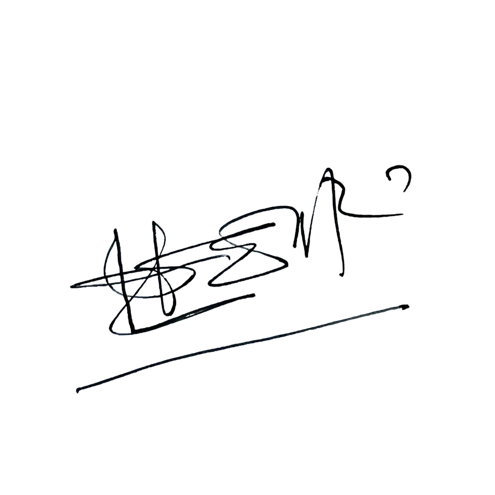 WAKIL DIREKTUR 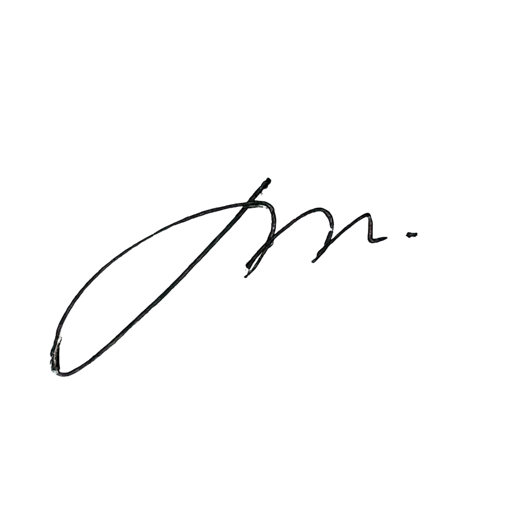 Prof. Dr. Nurul Murtadho, M.Pd NIP 196007171986011001Dikendalikan olehUnit Penjamin MutuProf. Dr. Parno, M.Si NIP  196501181990011001Disetujui oleh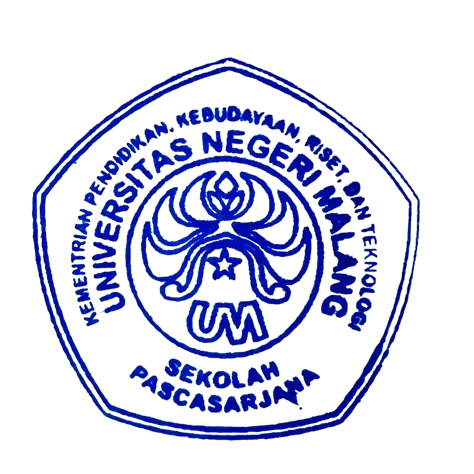 DIREKTUR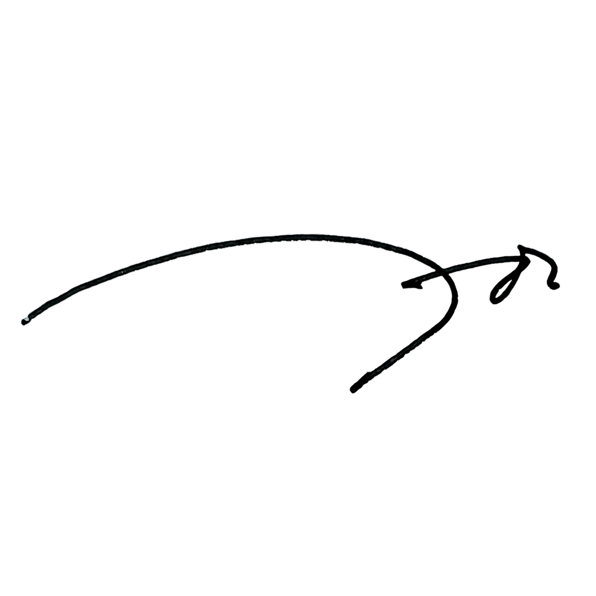 Prof. Dr. Ery Tri Djatmika Rudijanto W.W, MA, M.Si.NIP. 196106111986011001NOAktivitasPelaksanaPelaksanaPelaksanaPelaksanaWaktuOutputNOAktivitas1234WaktuOutput1.Menghimpun bahan untuk membuat daftar PNS yang berhakmendapatkan tanda penghargaanStaf Kepeg1 hariDaftar PNS2.Membuat daftar PNS yang memenuhi syarat diusulkan untuk menerima tandapenghargaanKasub ag KK1 hariDaftar PNS yang diusulkan3.Mengetik daftar PNS yang akan diusulkan untuk menerima tandapenghargaanStaf Kepeg2 jamDaftar PNS yang diusulkan4.Memeriksa dan memperbaiki daftar usul pemberian tandapenghargaanKasub ag KKKabag1 jamDaftar PNS yang diusulkan5.Mengetik perbaikan daftar usul pemberiantanda penghargaanStaf Kepeg30 menitDaftar PNS yangdiusulkan6.Mengetik Surat pengantar usul pemberian tandapenghargaanStaf Kepeg30 menitSurat Pengantar7.Mengajukan pengesahan usul pemberian tanda penghargaanKasub ag KKKabagWD II1 hariSurat pengantar dan Daftarusul8.Meminta dan mengetiknomor, tanggal surat pada surat usulStaf Kepeg15 menitSurat Pengantar9.Menghimpun kelengkapan usul pemberian tandapenghargaanStaf Kepeg2 hariKelengka pan Administrasi10.Menggandakan dan membubuhi stempel/cap dinas usul pemberian tanda penghargaanStaf1 hariSurat pengantar, Daftar usul dan kelengkapannya11.Mengirimkan usul pemberian tanda penghargaan ke universitasStaf1 jamSurat pengantar, Daftar usul dan kelengkapannya12.Mengarsipkan usul pemberian tandapenghargaanStaf Kepeg15 menitSurat pengantar, DaftarNOAktivitasPelaksanaPelaksanaPelaksanaPelaksanaWaktuOutputNOAktivitas1234WaktuOutputusul dan kelengkapannya